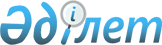 Қазақстан Республикасының Президентi Н.Ә.Назарбаевтың Швейцария Конфедерациясына 2003 жылғы 20-21 қантардағы ресми сапары барысында қол жеткiзiлген уағдаластықтарды iске асыру жөнiндегі iс-шаралар жоспарын бекiту туралыҚазақстан Республикасы Премьер-Министрінің 2003 жылғы 28 мамырдағы N 109-ө өкімі      Қазақстан Республикасының Президентi Н.Ә.Назарбаевтың Швейцария Конфедерациясына 2003 жылғы 20-21 қаңтардағы ресми сапары барысында қол жеткізiлген уағдаластықтарды iске асыру және Қазақстан-Швейцария ынтымақтастығын одан әрі дамытуды қамтамасыз ету мақсатында: 

      1. Қоса берiлiп отырған Қазақстан Республикасының Президентi Н.Ә.Назарбаевтың Швейцария Конфедерациясына 2003 жылғы 20-21 қаңтардағы ресми сапары барысында қол жеткiзiлген уағдаластықтарды iске асыру жөнiндегi iс-шаралар жоспары (бұдан әрi - Жоспар) бекiтiлсiн. 

      2. Қазақстан Республикасының орталық атқарушы органдары, өзге де мемлекеттік органдары мен мүдделi ұйымдар (келiсiм бойынша) Жоспарда көзделген іс-шараларды орындау жөнiнде шаралар қабылдасын. 

      3. Қазақстан Республикасының Сыртқы iстер министрлiгi кемiнде тоқсанына бір рет Жоспардың орындалу барысы туралы Қазақстан Республикасының Yкiметiн хабардар етсiн.       Премьер-Министр 

Қазақстан Республикасы    

Премьер-Министрiнің      

2003 жылғы 28 мамырдағы    

N 109 өкiмiмен        

бекітiлген       Қазақстан Республикасының Президентi Н.Ә.Назарбаевтың Швейцария Конфедерациясына 2003 жылғы 20-21 қаңтардағы ресми сапары барысында қол жеткізiлген уағдаластықтарды іске асыру жөніндегi іс-шаралар жоспары __________________________________________________________________ 

Р/с      Іс-шара                 Орындау        Орындау үшін 

                                 мерзiмi          жауаптылар 

__________________________________________________________________ 

1          2                       3                  4 

__________________________________________________________________ 

1  Мынадай құжаттардың күшiне енуi жөнiнде қажеттi мемлекетiшілiк 

рәсiмдер жүргiзу: 

__________________________________________________________________ 

1.1 Қазақстан Республикасының  2004 жылдың  Көлік және коммуника. 

    Үкiметi мен Швейцария      1-тоқсаны    циялар министрлiгi 

    Федералдық Кеңесi арасын- 

    дағы Жолаушылар мен жүк- 

    тepді халықаралық тасымал- 

    дау туралы келiсiм 1.2 Бағдарлама 1-саты "Тәуел-  2003 жылдың  Индустрия және сауда 

    сiз Мемлекеттер Достас-     ішінде      министрлiгi 

    тығының Орталық Азия ел- 

    дерiн Көпжақты сауда 

    жүйесіне (КСЖ) ықпалдас- 

    тыру" 2  Мынадай құжаттардың жобаларын қол қоюға дайындау: 2.1 Дипломатиялық паспорт      2003 жылдың  Сыртқы iстер министрлігі 

    иелерiнiң визасыз сапар-    ішінде 

    лары туралы келісім 2.2 Қазақстан Республикасының  2003 жылдың  Мәдениет, ақпарат және 

    Yкiметi мен Швейцария        ішінде     қоғамдық келiсiм 

    Федералдық Кеңесi арасын-               министрлiгi, Сыртқы 

    дағы Мәдениет, бұқаралық                iстер министрлiгi 

    ақпарат құралдары және 

    жаңа ақпараттық техноло- 

    гиялар саласындағы өзара 

    түсiнiстiк туралы декларация 2.3 Қазақстан Республикасының  2003 жылдың  Қоршаған ортаны қорғау 

    Үкiметi мен Швейцария        ішінде     министрлігі, Сыртқы 

    Федералдық Кеңесi арасын-               істер министрлігі 

    дағы Қоршаған ортаны қорғау 

    саласындағы келiсiм 3   Дипломатиялық арналар      2003 жылдың  Сыртқы iстер министрлiгi 

    бойынша Федералдық           ішінде 

    Президент П.Кушпеннің және 

    Федералдық сыртқы iстер 

    кеңесшiсi М.Калми-Рейдің 

    Қазақстан Республикасына 

    сапарының мезгілдерiн 

    пысықтау 4   Ауыл шаруашылығы саласын-    Тұрақты     Ауыл шаруашылығы 

    дағы ынтымақтастық                       министрлiгi, 

                                             Индустрия және сауда 

                                             министрлiгi 4.1 Қазақстан және Швейцария     Тұрақты     Ауыл шаруашылығы 

    фирмаларының тараптар                    министрлiгi, 

    ұйымдастыратын ауыл                      Индустрия және сауда 

    шаруашылығы жәрмеңкелерi                 министрлiгi 

    мен көрмелерiне қатысуы 4.2 Швейцария тарапына ауыл      Тұрақты     Ауыл шаруашылығы 

    шаруашылығы саласындағы                  министрлiгi 

    Қазақстан инвестициялық 

    жобаларын жiберу 4.3 Ауыл шаруашылығы өнiмде-     Тұрақты     Ауыл шаруашылығы 

    рiн қайта өңдеу саласында                министрлiгi, 

    бiрлескен кәсiпорындар                   Индустрия және сауда 

    құру                                     министрлiгi 4.4 "Buehler AG" компаниясы-    2003 жылдың  Ауыл шаруашылығы 

    мен Қазақстанның астығын     iшiнде      министрлiгi 

    экспорттауды қамтамасыз 

    ету үшiн Ақтау айлағына 

    ұн тартатын құрал-жабдық- 

    тар жеткiзу, элеваторлар 

    мен жүк тиеу қуаттарын 

    салу саласындағы ынтымақ- 

    тастық мәселелерiн пысықтау 5  Швейцария тарапымен шағын     Тұрақты    Индустрия және сауда 

   және орта бизнес саласын-                министрлiгi 

   дағы ынтымақтастық 5.1 Шағын бизнес саласындағы     Тұрақты    Индустрия және сауда 

    жекелеген Қазақстан жоба-               министрлiгi, 

    ларына жеке капиталын                   Қаржы министрлігi 

    жұмсауды жоспарлаған 

    Швейцария кәсiпкерлерiне 

    көмек көрсету 6  Туризм саласындағы            Тұрақты    Туризм және спорт 

   ынтымақтастық                            жөнiндегi агенттiк 6.1 Қазақстанның "Туризм         Өткiзу     Туризм және спорт 

    және Саяхат" халықаралық    кезеңінде   жөніндегi агенттік, 

    туристік жәрмеңкесiне                   Индустрия және сауда 

    KITF Швейцария туристік                 министрлiгi 

    ұйымдарының қатысуы 6.2 Қазақстанның туристiк        Тұрақты    Туризм және спорт 

    инфрақұрылымын дамытуға                 жөніндегi агенттік, 

    инвестицияларды тарту                   Индустрия және сауда 

    үшiн Швейцария тарапына                 министрлiгі 

    инвестициялық жобаларды 

    жiберу 6.3 "АSH Азаматтық құрылыс       Тұрақты    Сыртқы iстер 

    қауымдастығы" Швейцария                 министрлiгi, Алматы 

    фирмасымен бiрлесiп,                    қаласының әкімдiгi,  

    Ыстықкөл өзенi мен Алматы               Экономика және бюджеттiк 

    қаласы арасында фуникулер               жоспарлау министрлігi, 

    салу мүмкiндiгiн қарастыру              Көлік және коммуника. 

                                            циялар министрлiгi, 

                                            Туризм және спорт 

                                            жөніндегi агенттiк 7  Швейцария тарапымен банк      Тұрақты    Ұлттық Банк (келiсiм 

   саласындағы ынтымақтастық                бойынша) 7.1 Банктiк қызметтер көрсе-    2003 жылдың Ұлттық Банк (келiсiм 

    туi көлемi мен спектрiн      iшінде     бойынша) 

    кеңейту жөнiнде екiжақты 

    консультациялар өткiзу 7.2 Швейцария банктерiмен       2003 жылдың  Ұлттық Банк (келiсiм 

    бiрлесiп, Қазақстан          iшінде      бойынша) 

    Республикасында сақтан- 

    дыру секторын дамыту 7.3 Швейцария қаржы құрылым-    2003 жылдың  Ұлттық Банк (келiсiм 

    дарынан техникалық көмек      iшінде     бойынша) 

    алу мүмкiндігі. Атап айт- 

    қанда, мынадай бағыттар 

    бойынша тәжiрибенi үйрену 

    және практикалық дағды 

    алу мақсатында Қазақстан 

    Республикасы Ұлттық Банкi- 

    нің қызметкерлерiн оқытуда: 

    1. Қаржылық қадағалау 

    мәселелерi бойынша: 

    Бiрыңғай қаржылық қадағалау; 

    қаржы рыногы субъектiлерiнiң 

    қызметiн шоғырландырылған 

    және трансшекаралық қадағалау, 

    тәуекелдi басқару; 

    қаржы рыногы субъектiлерін 

    тарату және сауықтыру рәсім- 

    дерi; 

    сақтандыру ұйымдарының, 

    бағалы қағаздардың кәсiпқой 

    қатысушыларының, жинақтаушы 

    зейнетақы қорларының қыз- 

    метiн пруденциалдық реттеу; 

    бағалы қағаздардың кәсiпқой 

    қатысушыларының өзiн-өзi 

    реттеу ұйымдарының өкiлет- 

    тiктерi мен функциялары, 

    мемлекеттік органдар мен 

    өзiн-өзi реттеу ұйымдары 

    арасындағы қадағалау функ- 

    цияларын бөлу; 

    басқа елдердің заңнамасына 

    сәйкес шығарылған шетелдiк 

    эмитенттердің бағалы 

    қағаздарына рұқсаты; 2. Швейцарияның Ұлттық Банкi- 

   мен ақша-кредит саясатын 

   және валюта бағамын реттеу 

   жөніндегi мәселелер бойынша; 

3. Тұрғын үйді ұзақ мерзiмге 

   қаржыландыру жүйесін ұйым- 

   дастыру мәселелерi бойынша 

   (ипотекалық кредит беру 

   және құрылыс жинақтарының 

   жүйесi) 8  Швeйцария тарапымен мәдени-    Тұрақты    Мәдениет, ақпарат 

   гуманитарлық саладағы                     және қоғамдық келiсiм 

   және бiлiм беру саласындағы               министрлiгi, Бiлiм және 

   ынтымақтастық                             ғылым министрлігі 8.1 Қазақстан Республикасында    2003 жылдың Сыртқы iстер 

    көрмелер мен басқа да iс-      ішінде    министрлiгi, Индустрия 

    шаралар ұйымдастыра отырып,              және сауда министрлiгi, 

    Швейцария апталығын ұйым-                Экономика және 

    дастыру мүмкiндігiн қарастыру            бюджеттiк жоспарлау 

                                             министрлiгi, 

                                             Туризм және спорт 

                                             жөніндегi агенттік, 

                                             Астана, Алматы 

                                             қалаларының әкiмдiк- 

                                             терi, Мәдениет, 

                                             ақпарат және қоғамдық 

                                             келiсiм министрлiгi, 

                                             Бiлім және ғылым 

                                             министрлiгi 8.2 Швейцарияның жоғарғы оқу    Тұрақты      Бiлiм және ғылым 

    орындарында Қазақстан                    министрлiгi 

    студенттерінің тағылымда. 

    мадан өтуін және оқуын 

    ұйымдастыру 8.3 Қазақстан Республикасының   2004 жылдың  Бiлiм және ғылым 

    кәсiпқой бастауыш білiмiнің   ішінде     министрлiгi 

    дамуына ықпал ететін 

    Қазақстан-Швейцария жобасын 

    әзiрлеу 9  Швейцарияның "Economiesuisse"  2003 жылдың  Астана қаласының 

   кәсiпкерлер одағымен (И.Шнайдер ішінде      әкімдігі 

   -Аммана -  "Ammann" компаниясы) 

   асфальт және бетон өндiру 

   саласындағы ынтымақтастық 

   мәселелерiн пысықтау 10  "КЕGОС" электр жүйелерiн      2003 жылдың  Энергетика және 

    басқару жөнiндегi қазақ.       ішінде      минералдық ресурстар 

    стандық компаниясы"                        министрлігі, "KEGOC" 

    ЖАҚ-тың "АВВ" компаниясымен                ЖАҚ 

    инфрақұрылымдарды жаңғырту 

    саласындағы ынтымақтастық 

    мәселелерiн пысықтау 11  "Schmelzmetall AG" компания-  2003 жылдың  Энергетика және 

    сымен атом энергетикасы сала-   ішінде     минералдық ресурстар 

    сындағы ынтымақтастық мәсе-                министрлігі, 

    лелерiн пысықтау                           "Қазатомөнеркәсiп" 

                                               ҰАК" ЖАҚ                                     12  Сауда саласындағы ынтымақ-    Тұрақты      Индустрия және сауда 

    тастықты кеңейту                           министрлігі 

__________________________________________________________________ 
					© 2012. Қазақстан Республикасы Әділет министрлігінің «Қазақстан Республикасының Заңнама және құқықтық ақпарат институты» ШЖҚ РМК
				